15. MIKROLOKACIJA   -   GRADSKA PLAŽA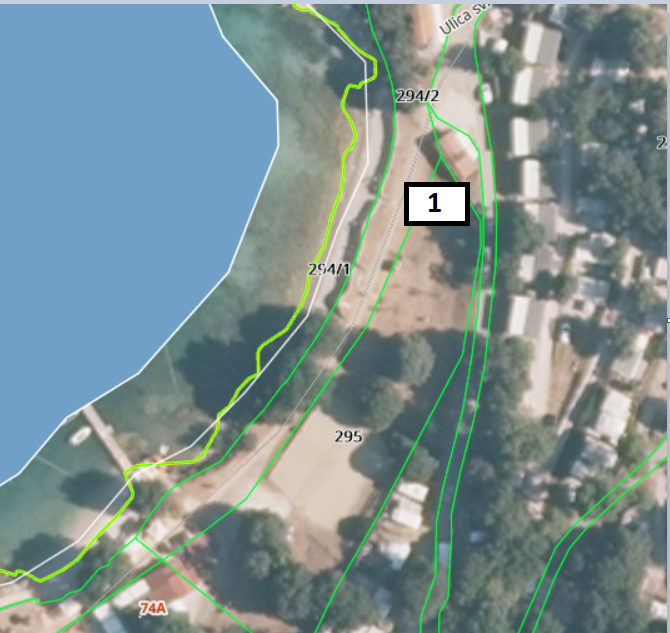 R.BR 1. Montažni objekt za obavljanje trgovačke djelatnosti – 1 komad